ФИЗИЧЕСКИМ ЛИЦАМ – ПЛАТЕЛЬЩИКАМ НАЛОГА НА ПРОФЕССИОНАЛЬНЫЙ ДОХОД – ФОРМИРУЕМ ПРАВИЛЬНО ЧЕКИ ПРИ СДАЧЕ ИМУЩЕСТВА В АРЕНДУ!Установленный законодательством порядок формирования чеков в приложении «Налог на профессиональный доход» предусматривает указание в чеке полной и достоверной информации, в том числе в отношении вида сделки (операции) и наименования реализуемых товаров (выполненных работ, оказанных услуг).Не допускается указание в чеке сведений в сокращенной форме, в виде цифр, иных обозначений, не позволяющих однозначно определить товар (работу, услугу), реализованный физическим лицом при применении налога на профессиональный доход!Примеры формирования чека при сдаче имущества в аренду.1. Сдача в аренду имущества (за исключением недвижимого имущества) Пример правильно сформированного чека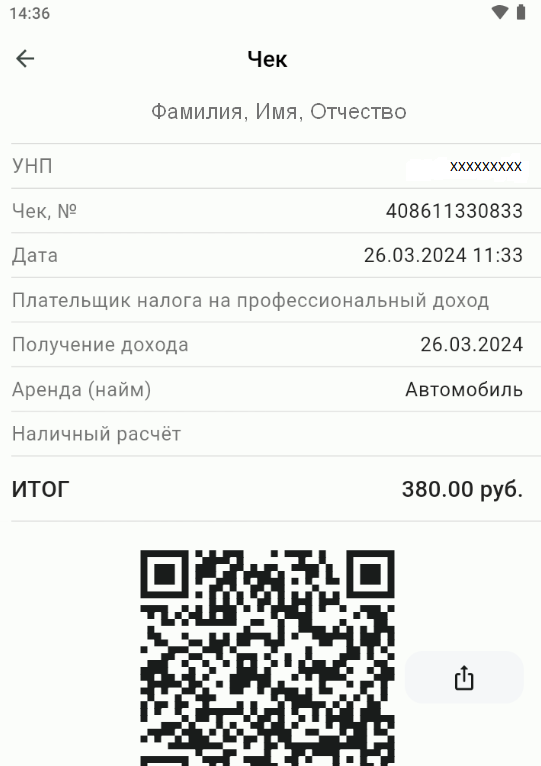 2. Сдача в аренду недвижимого имущества (за исключением жилых помещений) Пример правильно сформированного чека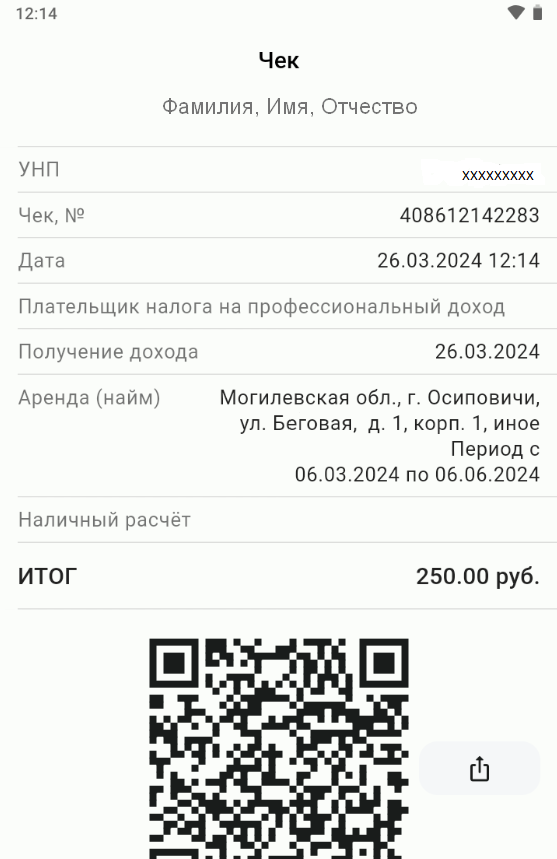 3. Предоставление жилых помещений для краткосрочного проживания.Пример правильно сформированного чека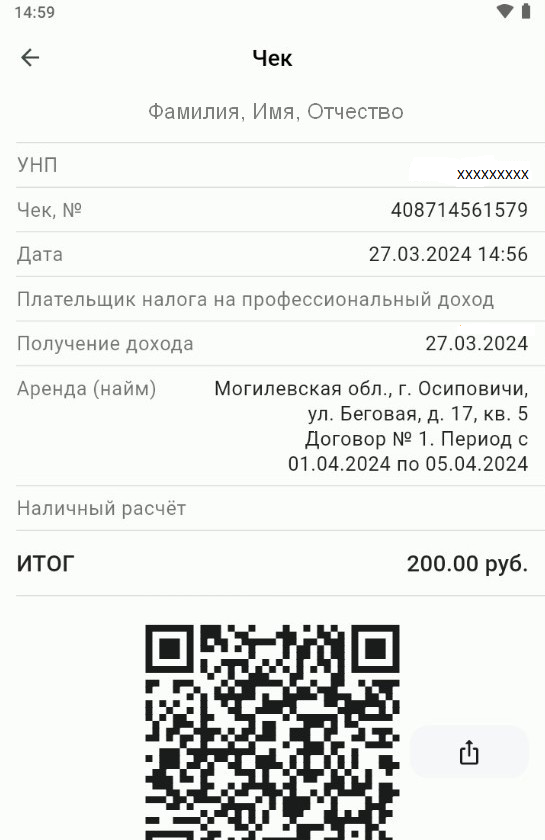 Пресс-центринспекции МНС по Могилевской областиВ приложении «Налог на профдоход» выбрать вкладку «Аренда», далее – «Иное имущество», затем - в поле «Наименование объекта аренды» указать наименование объектаПравильноНеправильноВ приложении «Налог на профдоход» выбрать вкладку «Аренда», далее – «Иное имущество», затем - в поле «Наименование объекта аренды» указать наименование объектаавтомобиль, станок, электродрель,бетономешалкаи т.п.1 штука,1 единица,личное имущество,бытовые предметы,долевая собственностьВ приложении «Налог на профдоход» выбрать выбрать вкладку "Аренда", далее - "Недвижимое имущество", выбрать объект аренды из ранее введенных объектов "Ваши объекты"или "Добавить новый объект".В качестве типа сдаваемого в аренду объекта недвижимости - выбрать "иное (иное)",и в строке "Примечание" указать тип сдаваемого в аренду объекта недвижимости ПравильноНеправильноВ приложении «Налог на профдоход» выбрать выбрать вкладку "Аренда", далее - "Недвижимое имущество", выбрать объект аренды из ранее введенных объектов "Ваши объекты"или "Добавить новый объект".В качестве типа сдаваемого в аренду объекта недвижимости - выбрать "иное (иное)",и в строке "Примечание" указать тип сдаваемого в аренду объекта недвижимости склад (адрес);торговое помещение (адрес);здание магазина;офис;гараж;и т.п.1 штука;1 единица;недвижимость;комплекс;постройкаПри заполнении информации об адресе сдаваемого в аренду объекта недвижимости должны быть указаны  соответствующие строки о населенном пункте, улице, номере дома, корпусе.г. Осиповичи,ул. Беговая, д. 1, корпус 1, иное помещениег. Могилев;Дашковский сельсовет;Бобруйский район;Могилевская областьВ приложении «Налог на профдоход» выбратьвыбрать вкладку "Аренда", далее - "Недвижимое имущество", выбрать объект аренды из ранее введенных объектов "Ваши объекты"или "Добавить новый объект".Для указания типа предоставляемого для краткосрочного проживания жилого помещения выбрать соответствующий тип: "квартира (кв.)" - для квартиры, "комната (ком.)" - для комнаты, "частный дом (ч. дом)" - для жилого дома. Далее заполнить оставшуюся адресную строку "номер помещения/квартиры".ПравильноНеправильноВ приложении «Налог на профдоход» выбратьвыбрать вкладку "Аренда", далее - "Недвижимое имущество", выбрать объект аренды из ранее введенных объектов "Ваши объекты"или "Добавить новый объект".Для указания типа предоставляемого для краткосрочного проживания жилого помещения выбрать соответствующий тип: "квартира (кв.)" - для квартиры, "комната (ком.)" - для комнаты, "частный дом (ч. дом)" - для жилого дома. Далее заполнить оставшуюся адресную строку "номер помещения/квартиры".Могилевская область, Могилевский район, Буйницкий район, д.Озерное, ул.Речная, д.6, ч.домМогилевская область, Могилевский район, Буйницкий район, д.Озерное, ул.Речная, д.6ПравильноНеправильноПри заполнении информации об адресе сдаваемого в аренду объекта недвижимости должны быть указаны соответствующие строки о населенном пункте, улице, номере дома, корпусе.г. Осиповичи,ул. Беговая, д. 17, квартира 5г. Могилев;Дашковский сельсовет;Бобруйский район